Lawhead School (Nursery)Standards and Quality ReportAchieving Excellence and EquitySchool Improvement Priority Work Session 2019 – 2020 Continued development of   promoting DYW skills across the core provision            Staff to become familiar with the national care standards published by The Care InspectorateSchool Improvement Priority Work Session 2019 – 2020 Continued development of   promoting DYW skills across the core provision            Staff to become familiar with the national care standards published by The Care InspectorateSchool Improvement Priority Work Session 2019 – 2020 Continued development of   promoting DYW skills across the core provision            Staff to become familiar with the national care standards published by The Care InspectorateNIF Priorities1.Improvement in employability skills                                                 2. AllNIF Drivers 1.Employability and Equity2. GIRFECHGIOELC  Quality Indicators1: 2.2, 3.32:  1.4, 2.1, 2.4, 2.7, 3.1HGIOELC  Quality Indicators1: 2.2, 3.32:  1.4, 2.1, 2.4, 2.7, 3.1Progress and Impact:It was decided that because these targets were very specific to the nursery we would sit them within their own plan for session 2019-20.The targets came about from discussions following the Care Inspectorate visit in June 2019 and the recent publication of new national care standards.1:  The language used by the early year’s officers, within the team, is very much geared to promoting the development of skills within each child and referencing that to where else these skills can be used in the wider world. The children can talk about jobs in the real world and what they need to eb able to do that job.  The next development was to visit places where they could see a variety of jobs in actions (e.g. the current development of the new Madras College which is within walking distance), but the lockdown has postponed that.  During lockdown all staff were very proactive in providing opportunities through the nursery facebook page to activities in which real life skills were required and also examples of people in action.2: An audit was completed of where we were as a team in meeting the national care standards and it was felt our current practice met them well, but we needed to eb able to evidence this in a concrete way.  One area where we felt there was room for further development was in transitions especially for those youngsters coming into nursery.  Unfortunately the planned work was not able to go forward due to the lockdown.  More work will be required to ensure we continue to meet the national care standards and maintain the very rich experience the team provides.  This is more important a we will have the children in for a full day from August.  Progress and Impact:It was decided that because these targets were very specific to the nursery we would sit them within their own plan for session 2019-20.The targets came about from discussions following the Care Inspectorate visit in June 2019 and the recent publication of new national care standards.1:  The language used by the early year’s officers, within the team, is very much geared to promoting the development of skills within each child and referencing that to where else these skills can be used in the wider world. The children can talk about jobs in the real world and what they need to eb able to do that job.  The next development was to visit places where they could see a variety of jobs in actions (e.g. the current development of the new Madras College which is within walking distance), but the lockdown has postponed that.  During lockdown all staff were very proactive in providing opportunities through the nursery facebook page to activities in which real life skills were required and also examples of people in action.2: An audit was completed of where we were as a team in meeting the national care standards and it was felt our current practice met them well, but we needed to eb able to evidence this in a concrete way.  One area where we felt there was room for further development was in transitions especially for those youngsters coming into nursery.  Unfortunately the planned work was not able to go forward due to the lockdown.  More work will be required to ensure we continue to meet the national care standards and maintain the very rich experience the team provides.  This is more important a we will have the children in for a full day from August.  Progress and Impact:It was decided that because these targets were very specific to the nursery we would sit them within their own plan for session 2019-20.The targets came about from discussions following the Care Inspectorate visit in June 2019 and the recent publication of new national care standards.1:  The language used by the early year’s officers, within the team, is very much geared to promoting the development of skills within each child and referencing that to where else these skills can be used in the wider world. The children can talk about jobs in the real world and what they need to eb able to do that job.  The next development was to visit places where they could see a variety of jobs in actions (e.g. the current development of the new Madras College which is within walking distance), but the lockdown has postponed that.  During lockdown all staff were very proactive in providing opportunities through the nursery facebook page to activities in which real life skills were required and also examples of people in action.2: An audit was completed of where we were as a team in meeting the national care standards and it was felt our current practice met them well, but we needed to eb able to evidence this in a concrete way.  One area where we felt there was room for further development was in transitions especially for those youngsters coming into nursery.  Unfortunately the planned work was not able to go forward due to the lockdown.  More work will be required to ensure we continue to meet the national care standards and maintain the very rich experience the team provides.  This is more important a we will have the children in for a full day from August.  Next Steps:1. The nursery team to support all of the children, including those returning in what will be a very new experience. 2. To continue to monitor the nursery setting against the national care standards as well as HGIOELC quality indocators.3. A focus on staff and pupil wellbeing will be required as everyone returns to the school building.   Next Steps:1. The nursery team to support all of the children, including those returning in what will be a very new experience. 2. To continue to monitor the nursery setting against the national care standards as well as HGIOELC quality indocators.3. A focus on staff and pupil wellbeing will be required as everyone returns to the school building.   Next Steps:1. The nursery team to support all of the children, including those returning in what will be a very new experience. 2. To continue to monitor the nursery setting against the national care standards as well as HGIOELC quality indocators.3. A focus on staff and pupil wellbeing will be required as everyone returns to the school building.   Evidence of significant wider achievements There continues to be evidence of strong leadership of learning by everyone nit he team in a range of contexts. All the staff share their knowledge and ideas and all have nurtured a supportive atmosphere for developing teaching ideas and strategies. During lockdown all staff have been engaged in developing a range of innovative approaches to remote learning. The nursery had a well established facebook page and this was used as the vehicle to keep in touch and provide learning activities.  Most of these came from some of the posts form families which staff followed up on as well as knowing what the children’s interests were as well as taking advantage of the seasonal weather and life cycles.PPEP sessions were provided for the children going into Primary 1 and the team invited those not currently in the nursery to take part. Resources were provided and families came to collect.  This was taken up by all of the families and the feedback was excellent.Evidence of significant wider achievements There continues to be evidence of strong leadership of learning by everyone nit he team in a range of contexts. All the staff share their knowledge and ideas and all have nurtured a supportive atmosphere for developing teaching ideas and strategies. During lockdown all staff have been engaged in developing a range of innovative approaches to remote learning. The nursery had a well established facebook page and this was used as the vehicle to keep in touch and provide learning activities.  Most of these came from some of the posts form families which staff followed up on as well as knowing what the children’s interests were as well as taking advantage of the seasonal weather and life cycles.PPEP sessions were provided for the children going into Primary 1 and the team invited those not currently in the nursery to take part. Resources were provided and families came to collect.  This was taken up by all of the families and the feedback was excellent.Outcomes from Education Scotland Inspection (if inspected between August 2019 and March 2020)Outcomes from Education Scotland Inspection (if inspected between August 2019 and March 2020)Key Strengths and Areas for Improvement should be noted.Key Strengths and Areas for Improvement should be noted.What has been the success and challenges of Learning at Home since March 2020 as a result of COVID 19?What has been the success and challenges of Learning at Home since March 2020 as a result of COVID 19?Lawhead’s ‘Learning at Home’ model has fostered a creative and imaginative response from all staff. The demands faced in terms of developing new teaching approaches and ensuring maximum outreach were significant and these unprecedented pedagogic models had to be created quickly and with little notice due to the sudden escalation in national response to COVID 19. Communication between staff has been consistent throughout and shown high levels of collegiate planning, reflection and support. With facebook having been very well established as a means of communication beforehand made it much easier to keep in touch with everyone.  Lawhead’s ‘Learning at Home’ model has fostered a creative and imaginative response from all staff. The demands faced in terms of developing new teaching approaches and ensuring maximum outreach were significant and these unprecedented pedagogic models had to be created quickly and with little notice due to the sudden escalation in national response to COVID 19. Communication between staff has been consistent throughout and shown high levels of collegiate planning, reflection and support. With facebook having been very well established as a means of communication beforehand made it much easier to keep in touch with everyone.  NIF Quality Indicators (HGIOS ELC) Early Years Self- Evaluation (Nursery)NIF Quality Indicators (HGIOS ELC) Early Years Self- Evaluation (Nursery)NIF Quality Indicators (HGIOS ELC) Early Years Self- Evaluation (Nursery)NIF Quality Indicators (HGIOS ELC) Early Years Self- Evaluation (Nursery)NIF Quality Indicators (HGIOS ELC) Early Years Self- Evaluation (Nursery)Quality Indicator2017 - 20182018 - 20192019- 2020Inspection Evaluation(within last 3 years)1.3 Leadership of changeVGVGVG2.3 Learning, teaching and assessmentVGVGVG3.1 Ensuring wellbeing, equity and inclusionVGVGVG3.2 Securing children’s progressVGVGVGCare Inspectorate (within last 3 years)Grade (if applicable)Grade (if applicable)Grade (if applicable)2017 - 20182018 - 20192019- 2020Quality of care and supportVGQuality of environmentVGQuality of staffingVGQuality of leadership and management VG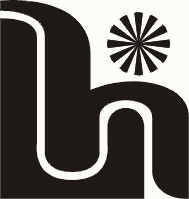 